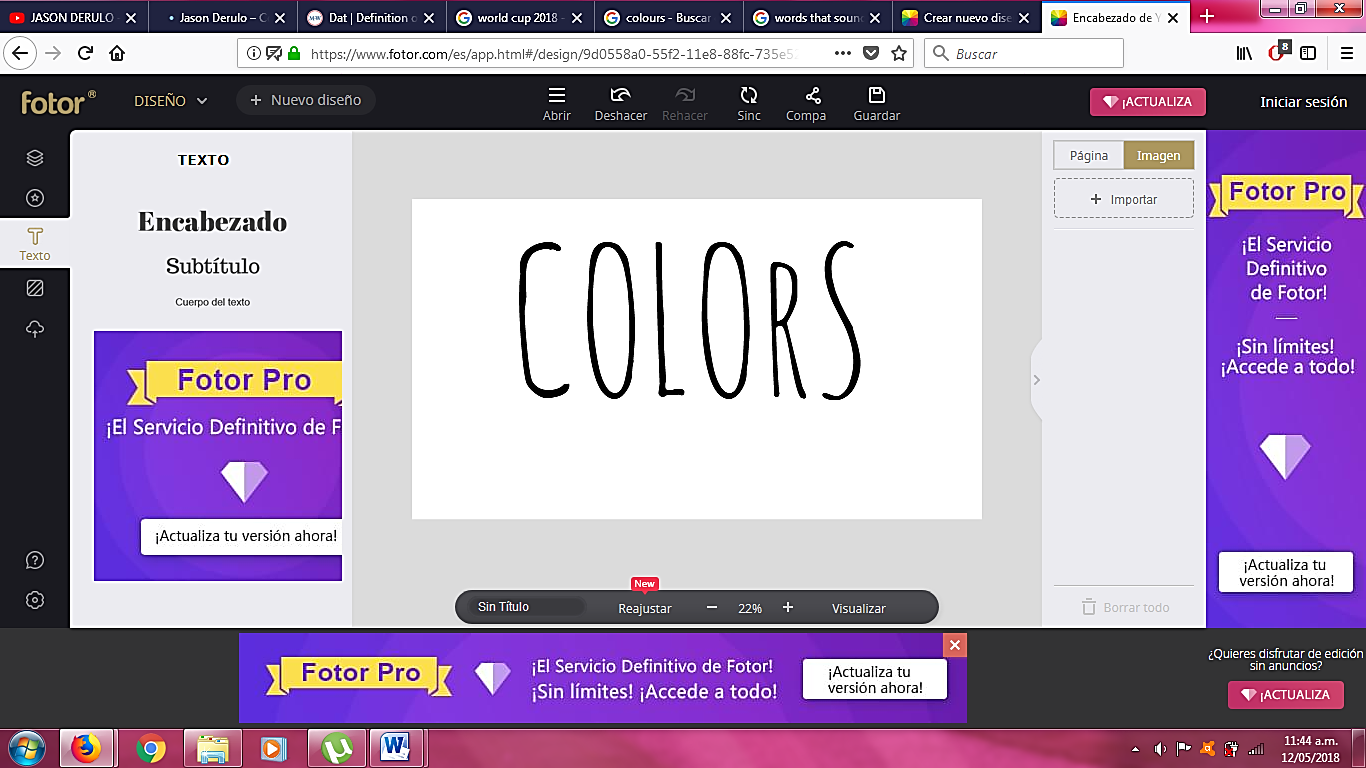 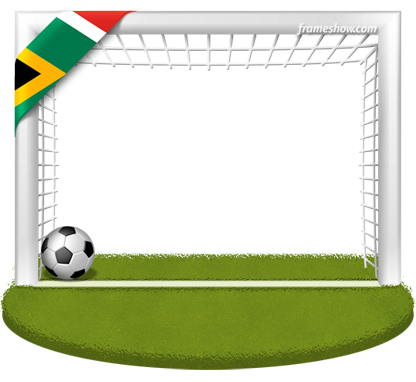 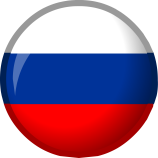 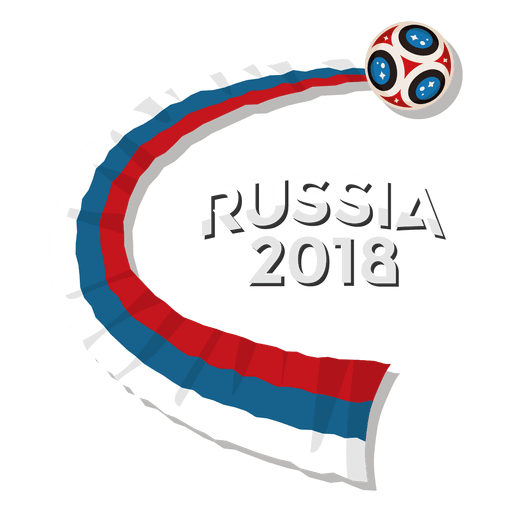 Listen. Circle the correct option.Oh, what a  living /  feeling / seeing
Look what we've  done / sound /overcome
Oh, I'm gonna wave a’ wave my  flag / hand / hat
And count all the seasons / reasons / treason
We are the champions
There ain't no turning/ loving / morning , turning back.

Saying "Oh, can't you taste the feeling, feeling"
Saying "Oh, we all together  living / singing / giving".
Order the lines. 
___  Hands up for your colors
___  Now, now, now, now
___  We still got a long way___  I'm ready, I'm ready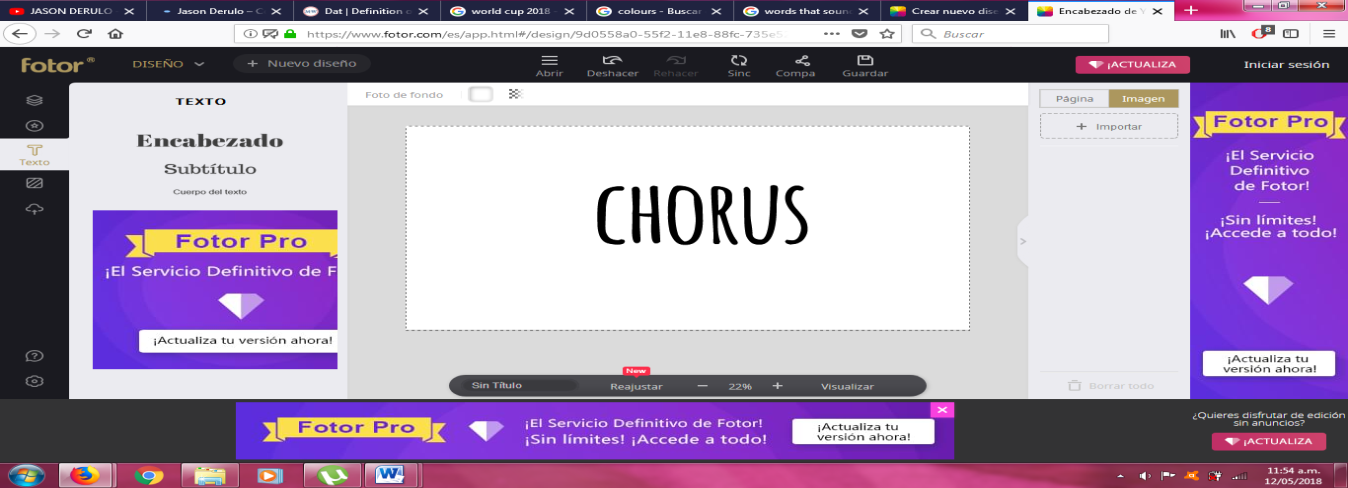 ___  Now, now, now, now
___  Oh, oh, oh, oh, oh (x2)
___  But look how far we've come___  There's beauty in the unity we've found
___  Look how far we've come

Complete the gaps.
Ready the pupil/ people /children
A new day has just begun
And I wear my  colors / flowers / bags  on my  backWe're created equal
One race , and that's  human
Can't wait ‘til they all see, all see run / clean /danceSaying "Oh, can't you taste the feeling, feeling"
Saying "Oh, we all together  living / singing / giving".
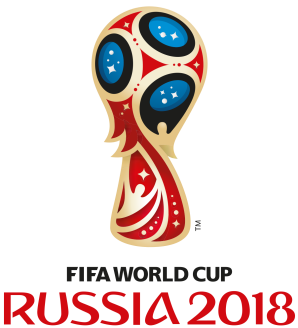 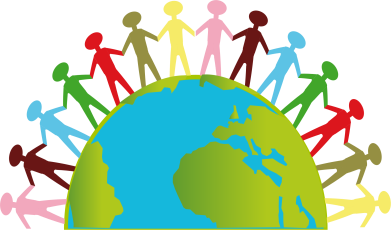 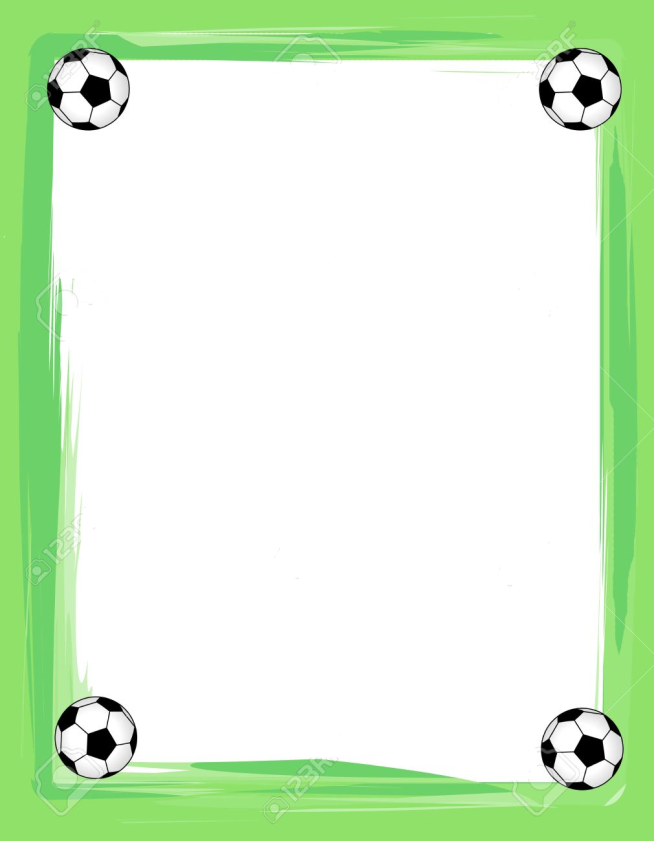 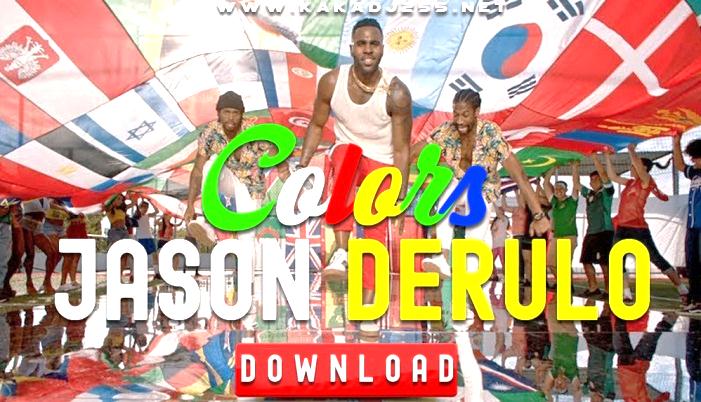 